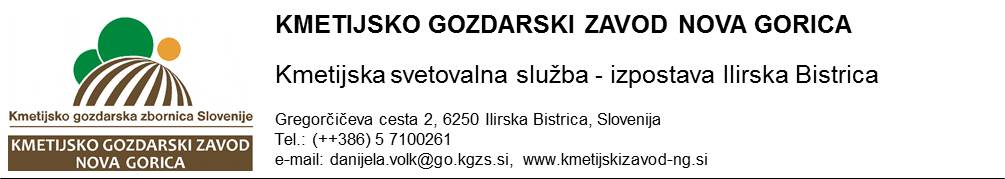 in 								DATUM: 20. avgust 2019DRUŠTVO BRKINSKIH SADJARJEV				Gregorčičeva 26250 Ilirska BistricaREGIJSKO OCENJEVANJE SADNIH ŽGANJPRIMORSKA 2019Društvo brkinskih sadjarjev in KGZ Nova Gorica organizirata regijsko ocenjevanje žganj (žganje iz jabolk, hrušk, tepk, sliv, grozdja, tropin, brinja…). Za ocenjevanje je potrebno pripraviti vzorec žganja po , ki naj bo opremljen z natančnimi podatki o izdelku in lastniku vzorca (vrsta žganja, letnik, vsebnost alkohola ter ime, priimek in  naslov).Prispevek za ocenjevanje žganj je 5,00 € na vzorec .Prijave in vzorce bomo zbirali do petka, 6. septembra 2019 na izpostavi oddelka za kmetijsko svetovanje Ilirska Bistrica (05/71 00 261), Sežana (05/73 12 850, 05/7312851) in Postojna ( 05/72 00 430). Razglasitev rezultatov  in podelitev priznanj za ocenjena žganja bo na prireditvi Kmetijska tržnica, ki bo potekala od 21. - 22. septembra 2019 v Ilirski Bistrici. O rezultatih ocenjevanja in datumu podelitve priznanj boste naknadno obveščeni.Vse zainteresirane vabimo k sodelovanju!						DRUŠTVO BRKINSKIH SADJARJEV						KGZ NOVA GORICA 